Referat JIF’s bestyrelsesmøde.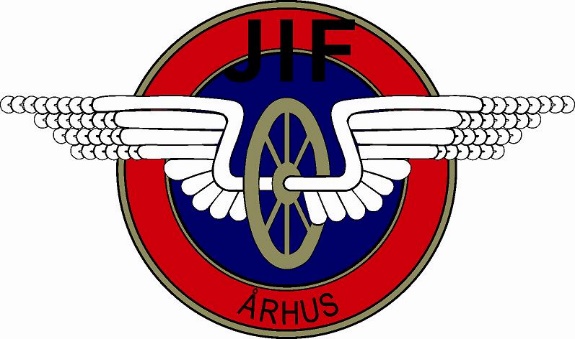 Tid:	Tirsdag 21.08. 2018 kl. 14.00Sted:	Overnatningsbygningen SonnesgadeDagsorden:Fremmødte fra bestyrelsen: Frank Andersen, Flemming Monsrud Jan Larsen, Jørn Hengenius, Kaj Richter, Rene Laursen og Anne Dorthe Hagensen.Frank bød velkommen til bestyrelsesmødet1.	Godkendelse af sidste referat2.	Siden sidst ved formanden3.   Orientering fra kassereren vedrørende økonomi4.	Medlems information, kommende arrangementer.      Cykel - Løb og Grill - Maratontur 2018 – halvmarathon (Samsø)5.   Bowling hold6.   Vejledning om persondata   7.   Eventuelt.8.  Næste møde		                        1. Godkendelse af sidste referat.Referat godkendt.                        2. Siden sidst ved formandenMallorca tur afsluttet, dog uden Regnskab.Klubmesterskab halvmaraton (Aarhus bestseller) afsluttet med noget lav deltagelse.Vi skal nok være bedre til at melde ud at klubben efter løbet uddeler en pokal til hurtigste løber.Dette sker i vore klublokaler, klubben giver også en bid brød.Jernbanemesterskabet i landevejscykling i Odense gennemført. Mesterskabet gik til Sjælland i år.Det var desværre med 2 udeblivelse her fra klubben, og da vi har modtaget regningerne fra Jernbanefritid, har klubben sendt regningen videre til de pågældende.Hvis regningerne ikke er betalt inden 14 dage vil de pågældende få karantæne frem til generalforsamlingen Jernbanemesterskaberne i halvmaraton på Samsø afsluttet i weekenden.                                         JIF-Aarhus tog pokalen.Der er lidt uenighed i Jernbanefritid hvor løbet skal ligge i fremtiden. Vi i klubben vil gerne have det til Aarhus og københavnerne til København.Frank foreslog at det kunne deles over 2 dage, så for at vinde skulle deltage i begge byer.Euro Group 10 km streetrace i Prag er Lisa og Frank udtaget                                                         USIC Marathon Prag er udtaget Lisa, Frank og Karsten Bukholt her fra klubben.USIC Cycling i Indien: Per H. Mikkelsen udtaget fra JIF- AarhusAarhus kommune afholder Frivillig Børs 21.september 2018 16-19 i Ridehuset. Tilmeld senest 10 september.Indbydelse Landskreds stævne 27-28 oktober 2018 i Fredericia.Frank sender ud snarest til formændDialogmøde 2-3 november 2018. Vi har 1 fra bestyrelsen(Næstformand)?Flemming har kigget på Person dataloven. Der var nogle rettelser, ellers blev vi enige om at justere det hen ad vejen.                     3. Orientering fra kassereren vedr. økonomi.Økonomien god.Giro indbetaling er udsendt, og mange har betalt                  4.	Medlems information, kommende arrangementer.Cykel-løb og grill afholdes fredag den 24. august 2018 i klublokalerne. Der er 26 tilmeldt.Flemming køber ind og Anne Dorthe laver salat.Maraton tur går til Broager (Gardarmstien) den 9. september 2018. Jørn bestiller camping og tilmelder os løbet.Efter bestseller halvmaraton i Aarhus samles de der har lyst i vores klublokaler efter løbet, vi skal bare være bedre til at melde det ud til næste år.                             5. Bowlinghold.Bowlingformand Else Nielsen har ønsket at det ikke mere behøver at være 6 spillere tilmeldt pr.hold da det er svært at besætte holdene og de der har spillet sammen i mange år gerne vil fortsætte sammen.Det blev besluttet at det fremover er nok med 4 spillere pr. hold. Det er så holdet selv der betaler bøder ved ikke at møde op til kampene. Dette skal Else gøre holdene opmærksom på inder sæson start.                              5.   Vejledning om persondata   Flemming havde lavet et oplæg. Der var nogle rettelser, ellers blev vi enige om at justere det hen ad vejen.  Flemming.                              7.   Eventuelt.Anne Dorthe opfordrede til at flere melde sig ind i Jernbanefritids veteranklub, da der hvert år bliver holdt et weekend ophold. Næste år bliver det til Svendborg. (3. weekend i august)Vi skal se på nye borde til klublokalerne.Bestyrelsen blev enige om at indkøbe en gasgrill til klublokalerne.                              8.  Næste mødeMandag den 05. november 2018 kl. 18.00 i klublokalerne..Sekretær: Flemming Monsrud